Потолки для чистых помещений «ФармСистем»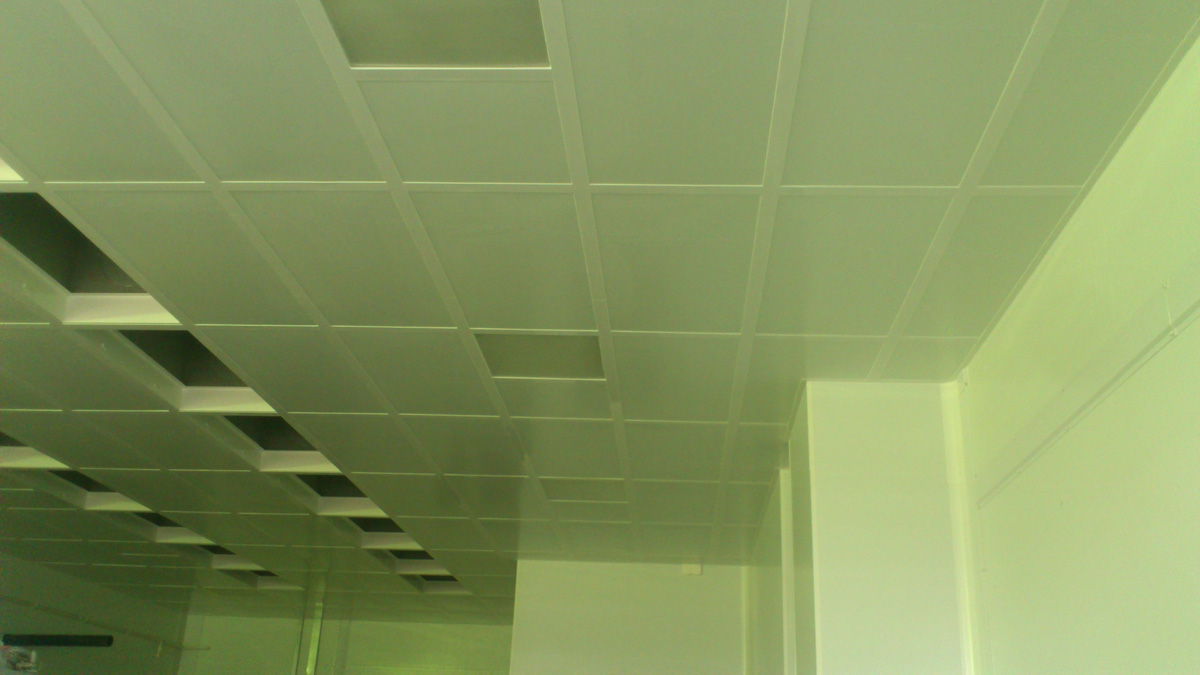 Растровый герметичный подвесной потолок WALK-ON с воз-можностью выдерживать нагрузки 150-300 кг/кв.мМодульная система потолка с изменяемым размером растра и гибким выбором размера сетки, как заводской готовности, так и изменяемой в процессе проведения монтажных работИспользование специальных поджимов при избыточном давле-нии в помещении более 60ПаВозможность встраивания СПРИНКЛЕРОВ системы пожаротуше-ния в крестовины подвесного потолкаСтандартные элементы подвесного потолка (модульная система)Возможность выполнения многоуровневого потолка на базе одной системы подвесовВозможность крепления к потолочному профилю подвесов для прокладки коммуникаций внутри чистых помещенийРегулирование высоты потолка за счет специальной системы подвесов и регулировочных планокВозможность обслуживать светильники и воздухораспредели-тели в за потолочном пространствеОбрамление потолочной плитки из гипсокартона металличе-ским листом порошковой окраски со всех сторон, что препят-ствует пылевыделению за подвесным потолком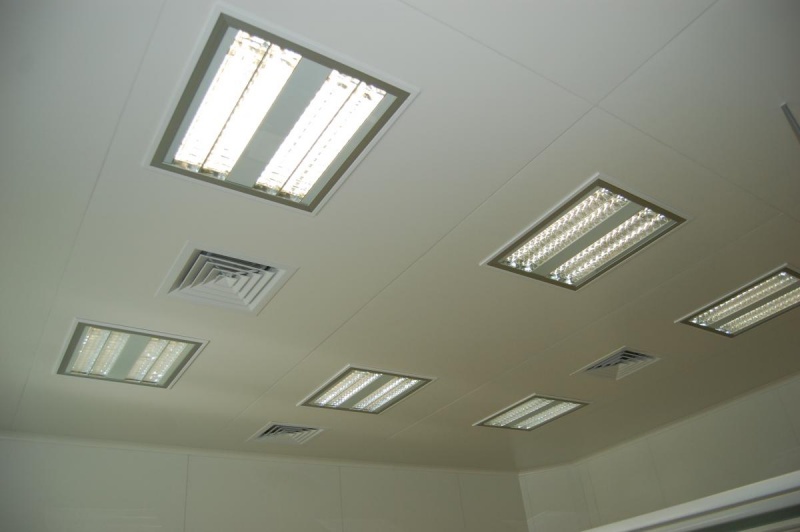 Светильники для чистых помещений «ФармСистем»Светильник растровый или ленточный для чистых помещенийКорпус из оцинкованной стали порошковой окраски. В корпусе установлена пускорегулирующая аппаратура. По периметру рассеивателя установлен уплотнитель силиконовый. Встраиваются в потолки для чистых помещений за счет установки их на полку подвесного потолка. Стыки герметизируются. Применяются преимущественно в чистых производственных помещениях различных отраслей промышленности, включая фармацевтику, микроэлектронику и прочие. Выдерживают обработку дезинфицирующими растворами и УФ облучение. Степень защиты IP54 Посадочные размеры 575 х 575 х 80 мм (другие размеры изготавливаются индивидуально)Количество ламп и мощность 4х18Вт, цоколь G13Масса 7,2 кгОпаловый рассеиватель в металлической рамке. Оснащен силиконовым уплотнением по периметру. Крепление рассеивателя скрытое на поджимах.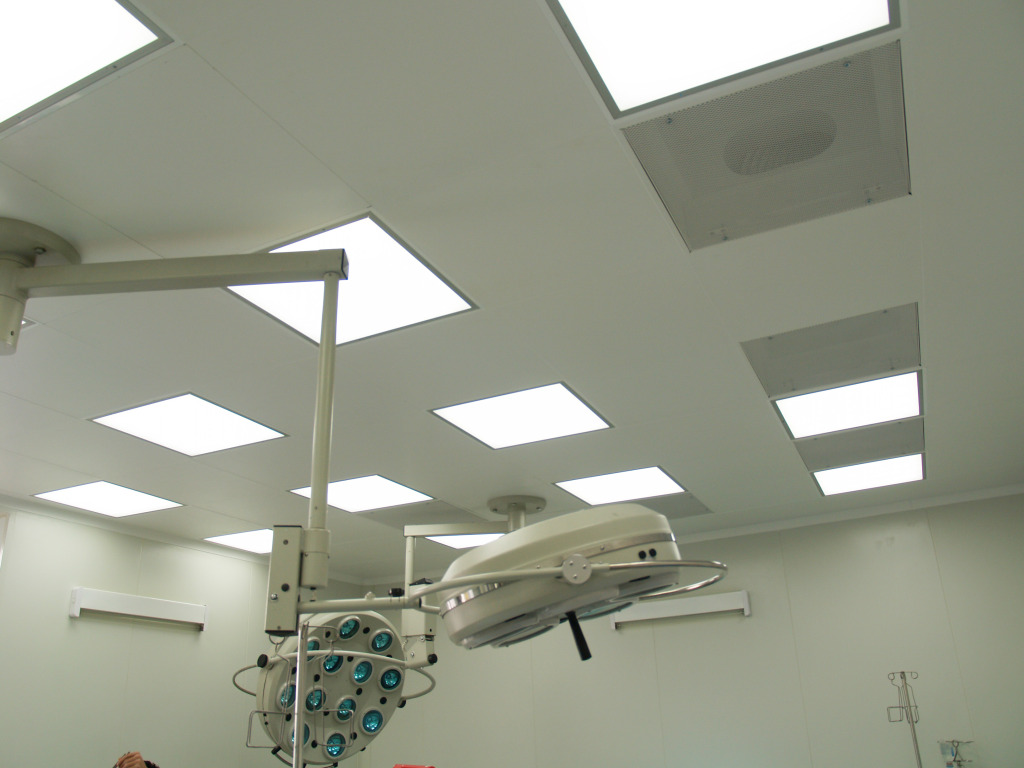 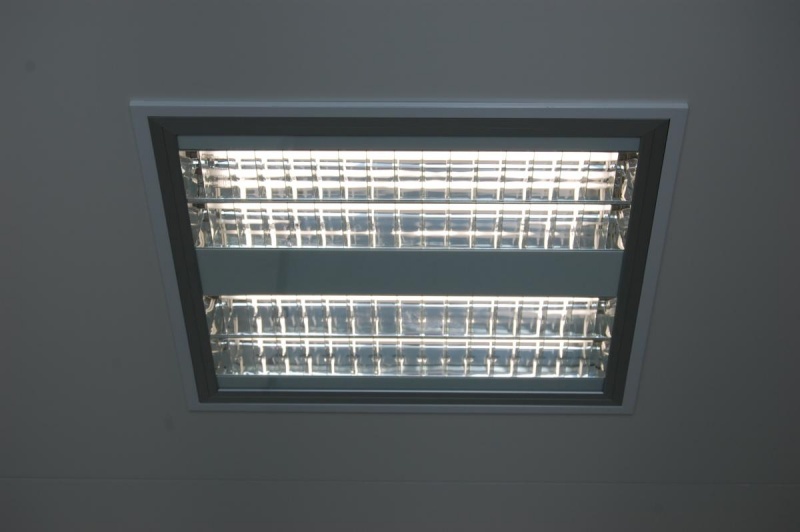 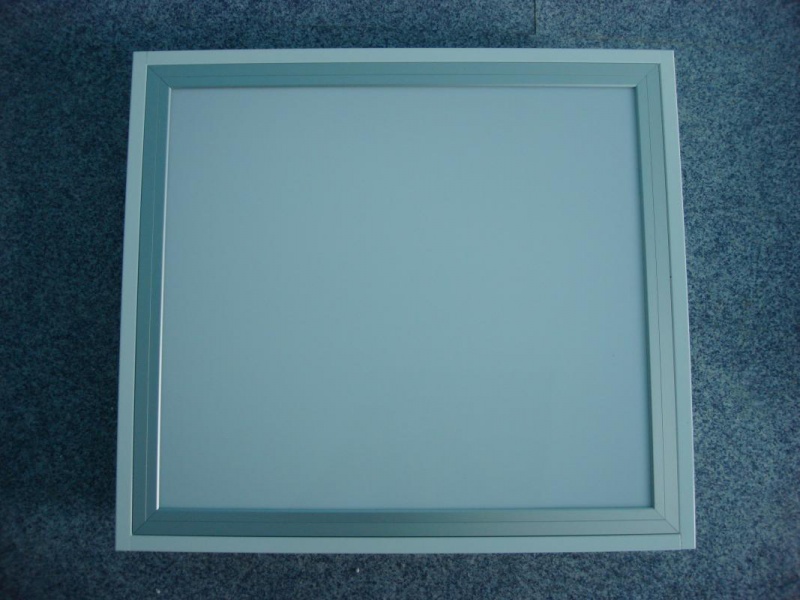 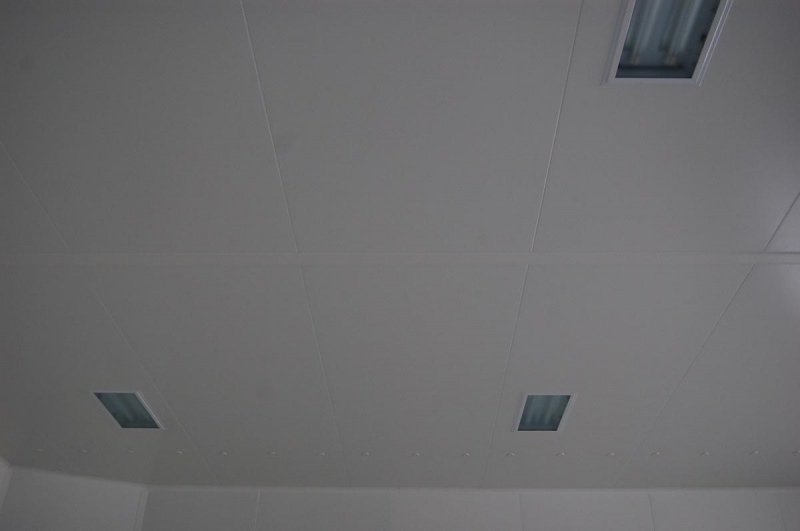 